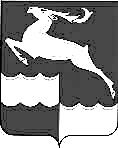 НЕДОКУРСКИЙ  СЕЛЬСКИЙ СОВЕТ  ДЕПУТАТОВКЕЖЕМСКОГО   РАЙОНА     КРАСНОЯРСКОГО    КРАЯР Е Ш Е Н И Е21 апреля 2014 года                                  п. Недокура                                             № 51-214-р                                                                                               «Об исполнении бюджета Недокурского сельсовета   за 2013 год»               Заслушав  и обсудив доклад  главы сельсовета Башкировой О.Н. «Об исполнении бюджета сельсовета за 2013 год», руководствуясь  Бюджетным Кодексом   Российской Федерации,  ст.ст. 33,34  «Положения о бюджетном процессе в Недокурском сельсовете», принимая во внимание   результаты публичных  слушаний  состоявшихся  9 апреля 2014 года и в соответствии со ст. ст. 53;54;55;56 Устава  Недокурского  сельсовета Недокурский  сельский Совет депутатов РЕШИЛ:      1. Утвердить  бюджет сельсовета за 2013 год по доходам в сумме 8489,549 тыс. рублей и расходам в сумме  8568,680 тыс. рублей      2. Утвердить исполнение бюджета сельсовета за 2013 год по доходам  согласно приложения № 1 к  настоящему Решению.      3. Утвердить  исполнение   бюджета сельсовета за 2013 год по функциональной классификации расходов согласно приложения  № 2 к настоящему Решению.      4.  Утвердить исполнение бюджета сельсовета за 2013 год по ведомственной структуре расходов бюджета сельсовета  согласно приложения  № 3 к настоящему решению.	      5.  Решение «Об исполнении бюджета сельсовета за 2013 год» подлежит официальному опубликованию в периодическом издании «Недокурская газета».Председатель сельского совета,  Глава  сельсовета                                                     О.Н. Башкирова          Приложение № 1Доходная часть бюджета Недокурского сельсовета на 2013 годприложение № 2Распределение расходов бюджета сельсовета по разделам, подразделам, целевым статьям и видам расходов классификации расходов бюджета на 2013 год.Приложение № 3Ведомственная структура расходов бюджета Недокурского сельсовета на 2013 год.                                                                      к    решению Недокурского сельского Совета депутатов № 51-214-р  от 21.04.2014г."Об исполнении бюджета Недокурского сельсовета за 2013 год"»Код бюджетной классификацииКод бюджетной классификацииКод бюджетной классификацииКод бюджетной классификацииКод бюджетной классификацииКод бюджетной классификацииКод бюджетной классификацииКод бюджетной классификацииНаименование групп, подгрупп, статей, подстатей, элементов, подвидов доходов, кодов классификации операций сектора государственного управления, относящихся к доходам бюджетовУточненный планИсполненоПроцентисполнения  к уточненному бюджету 2013 г.код администратораКод группыКод подгруппыкод статьикод подстатьикод элементакод подвида доходовкод классификации операций сектора государственного управления,относящихся к  доходам бюджетовНаименование групп, подгрупп, статей, подстатей, элементов, подвидов доходов, кодов классификации операций сектора государственного управления, относящихся к доходам бюджетовУточненный планИсполненоПроцентисполнения  к уточненному бюджету 2013 г.00010000000000000000НАЛОГОВЫЕ И НЕНАЛОГОВЫЕ ДОХОДЫ738,447745,12410100010100000000000000НАЛОГИ НА ПРИБЫЛЬ, ДОХОДЫ 629,793767,673124,718210102000010000110Налог на доходы физических лиц 629,793767,673124,718210102010010000110Налог на доходы физических лиц с доходов, источником которых является налоговый агент, за исключением доходов, в отношении которых исчисление и уплата налога осуществляются в соответствии со ст. 227, 227.1 и 228 НК РФ498,452504,991101,318210102020010000110Налог на доходы физических лиц с доходов, облагаемых по налоговой ставке, установленной пунктом 1 статьи 224 Налогового кодекса Российской Федерации131,341131,34110000010600000000000000НАЛОГИ НА ИМУЩЕСТВО40,35340,35210018210601000000000110Налог на имущество физических лиц27,95827,95810080710601030100000110Налог на имущество физических лиц, взимаемый по ставкам, применяемым к объектам налогообложения, расположенным в границах поселения27,95827,95810000010606000000000110Земельный налог 12,39512,39410000010800000000000000ГОСУДАРСТВЕННАЯ ПОШЛИНА, СБОРЫ5,8605,86010080710804000010000110Государственная пошлина за совершение нотариальных действий ( за исключением действий, совершаемых консульскими учреждениями Российской Федерации)5,8605,86010000011100000000000000ДОХОДЫ ОТ ИСПОЛЬЗОВАНИЯ ИМУЩЕСТВА, НАХОДЯЩЕГОСЯ В ГОСУДАРСТВЕННОЙ И  МУНИЦИПАЛЬНОЙ СОБСТВЕННОСТИ0,9740,97410090311105013100000120Доходы, получаемые в виде арендной  либо иной платы за  передачу в возмездное пользование государственного и муниципального имущества ( за исключением имущества автономных учреждений, а так же имущества государственных и муниципальных унитарных предприятий, в том числе казенных) 0,9740,97410080711705050100000180Прочие неналоговые доходы бюджетов поселений32,39732,39610080711714030100000180Средства самообложения граждан зачисляемые в бюджеты поселений29,07029,07010000020000000000000000БЕЗВОЗМЕЗДНЫЕ ПОСТУПЛЕНИЯ25008,4517747,4463100020200000000000000БЕЗВОЗМЕЗДНЫЕ ПОСТУПЛЕНИЯ ОТ ДРУГИХ БЮДЖЕТОВ БЮДЖЕТНОЙ СИСТЕМЫ РОССИЙСКОЙ ФЕДЕРАЦИИ25008,4517747,4463100020201000000000151Дотации бюджетам субъектов Российской Федерации и муниципальных образований6754,6686662,36398,680720201003000000151Дотации бюджетам на поддержку мер по обеспечению сбалансированности бюджетов6125,8146033,50998,580720201003100000151Дотации бюджетам поселение на поддержку мер по обеспечению сбалансированности бюджетов6125,8146033,50998,580720201001100000151Дотации   бюджетам поселений на выравнивание уровня бюджетной обеспеченности (РФФП)628,854628,85410080720203015100000151Субвенции бюджетам поселений на осуществление полномочий по первичному воинскому учету, где отсутствуют военные комиссариаты80,90080,90010080720204999100007151Межбюджетные трансферты на реализацию ДЦП «О территориальном планировании, градостроительном зонировании и документации по планировке территории Красноярского края» на 2012-2014 годы80,600080720204999100008151Межбюджетные трансферты на выполнение государственных полномочий по составлению протоколов об административных правонарушениях2,9772,97710080720204999100012151Межбюджетные трансферты на реализацию долгосрочной целевой программы  «Повышение эффективности деятельности органов местного самоуправления в Красноярском крае» на 2011-2013 годы  по благоустройству территорий поселений, городских округов450,000450,00010080720204999100024151Межбюджетные трансферты на реализацию ДЦП "Дороги Красноярья " на 2012-2016 годы в части  расходов, связанных с содержанием автомобильных дорог общего пользования местного значения городских округов, городских и сельских поселений375,600375,60010080720204999100025151Межбюджетные трансферты на реализацию долгосрочной целевой программы «Обеспечение сельских населенных пунктов Красноярского края» в части расходов связанных с прокладкой минерализованных полос и уход за ними9,6009,60010080720204999100026151Межбюджетные трансферты на реализацию долгосрочной целевой программы «Обеспечение пожарной безопасности сельских населенных пунктов Красноярского края» в части расходов связанных с обеспечением полномочий по первичным мерам пожарной безопасности55,51055,51010080720204999100035151Межбюджетные трансферты на увеличение размеров оплаты труда отдельным категориям работников бюджетной сферы края, для которых Указами Президента Российской Федерации предусмотрено повышение оплаты труда110,496110,49610080720204999100036151Межбюджетные трансферты на государственную поддержку действующих и вновь создаваемых спортивных клубов по месту жительства граждан400,000080720204999100039151Межбюджетные трансферты на реализацию   ДЦП « Переселение граждан из аварийного жилищного фонда в муниципальных образованиях Красноярского края» на 2013-2015 годы16589,200080720204999100040151Межбюджетные трансферты на реализацию ДЦП "Энергосбережение и повышение энергетической эффективности в Красноярском крае на 2010-2012 годы и на период до 2020 г. в части расходов на реализацию мероприятий  по энергосбережению и повышению энергетической эффективности в связи с достижением наилучших показателей в области энергосбережения98,900080721905000100000151Возврат остатков субсидий и субвенций из бюджетов поселений -3,021-3,021100ВСЕГО ДОХОДОВ25743,8778489,54933                                                                      к    решению Недокурского сельского Совета депутатов № 51-214-р  от 21.04.2014г."Об исполнении бюджета Недокурского сельсовета за 2013 год"»Код ведомстваНаименование показателяРзПРзцелевая статьявид расходовУточненный планИсполненоПроцентисполнения  к уточненному бюджету 2013 г.Администрация Недокурского сельсовета25856,7308568,68033807Общегосударственные вопросыО14202,851807функционирование высшего должностного лица субъекта Российской Федерации и муниципального образованияО1О2593,147592,954100807Руководство и управление в сфере установленных функций органов государственной власти субъектов и органов местного самоуправленияО1О2ОО2 00 00593,147592,954100807Глава муниципального образованияО1О2002 03 00593,147592,954100807Выполнение функций органами местного самоуправленияО1О2002 03 00500593,147592,954100807Функционирование Правительства Российской Федерации, высших исполнительных органов государственной власти субъектов Российской Федерации, местных администраций О1О43624,4273454,60498807Руководство и управление в сфере установленных функций органов государственной власти субъектов Российской Федерации и органов местного самоуправленияО1О4002 00 003525,5273454,60498807 Центральный аппаратО1О4002 04 003525,5273454,60498807Выполнение функций органами местного самоуправленияО1О4002 04 005003525,5273454,60498807в области утверждения генеральных планов поселения, правил землепользования и застройки, утверждения подготовленной на основе генеральных планов поселения документации по планированию территории, выдачи разрешений на строительство, разрешений на ввод объектов в эксплуатацию, утверждения местных нормативов градостроительного проектирования поселений, резервирования и изъятия, в том числе путем выкупа, земельных участков в границах поселения для муниципальных нужд, осуществления земельного контроля за использованием земель поселения градостроительной деятельностиО1О4521 06 00017807реализация ДЦП "Энергосбережение и повышение энергетической эффективности в Красноярском крае на 2010-2012 годы и на период до 2020 г. в части расходов на реализацию мероприятий  по энергосбережению и повышению энергетической эффективности в связи с достижением наилучших показателей в области энергосбережения0104522 62 0250098,900807Другие общегосударственные вопросы01132,9772,977100807Выполнение функций органами местного самоуправления 0113921 02712,9772,977100807Межбюджетные трансферты на выполнение государственных полномочий по составлению протоколов об административных правонарушениях0113921 02715002,9772,977100807Национальная оборона0280,90080,900100807Мобилизационная и вневойсковая подготовка020380,90080,900100807Осуществление первичного воинского учета на территориях, где отсутствуют военные комиссариаты0203001 36 0080,90080,900100807Выполнение функций органами местного самоуправления0203001 36 0050080,90080,900100807Национальная безопасность и правоохранительная деятельность0368,36668,366100807Обеспечение противопожарной безопасности031068,36668,366100807Выполнение функций органами местного самоуправления0310000 72 0258,28658,286100807Обеспечение деятельности подведомственных учреждений0310522 72 0255,51055,510100807Реализация других функций, связанных с обеспечением национальной безопасности и правоохранительной деятельности0310522 72 0255,51055,510100807Реализация ДЦП «Обеспечение пожарной безопасности сельских населенных пунктов Красноярского края» в части расходов связанных с обеспечением полномочий по первичным мерам пожарной безопасности0310522 72 0250055,51055,510100807Софинансирование субсидии на реализацию ДЦП «Обеспечение пожарной безопасности сельских населенных пунктов Красноярского края» в части расходов связанных с обеспечением полномочий по первичным мерам пожарной безопасности0310922 72 025002,7762,776100807Выполнение функций органами местного самоуправления0310000 72 0310,08010,080100807Обеспечение деятельности подведомственных учреждений0310522 72 039,6009,600100807Реализация других функций, связанных с обеспечением национальной безопасности и правоохранительной деятельности0310522 72 039,6009,600100807Реализация ДЦП «Обеспечение сельских населенных пунктов Красноярского края» в части расходов связанных с прокладкой минерализованных полос и уход за ними0310522 72 035009,6009,600100807Софинансирование субсидии на реализацию ДЦП «Обеспечение сельских населенных пунктов Красноярского края» в части расходов связанных с прокладкой минерализованных полос и уход за ними0310922 72 035000,4800,480100807Национальная экономика04552,217461,167807Дорожное хозяйство (дорожные фонды)0409452,217452,217100807Выполнение функций органами местного самоуправления0409000 20 31375,600375,600100807Обеспечение деятельности подведомственных учреждений0409522 20 31375,600375,600100807Реализация ДЦП "Дороги Красноярья " на 2012-2016 годы в части  расходов, связанных с содержанием автомобильных дорог общего пользования местного значения городских округов, городских и сельских поселений0409522 20 31500375,600375,600100807Софинансирование на реализацию ДЦП "Дороги Красноярья " на 2012-2016 годы в части  расходов, связанных с содержанием автомобильных дорог общего пользования местного значения городских округов, городских и сельских поселений0409922 20 3150076,61776,617100807Другие вопросы в области национальной экономики0412000 00 0000089,5508,9500,1807Реализация ДЦП «О территориальном планировании, градостроительном зонировании и документации по планировке территории Красноярского края» на 2012-2014 годы 0412522 24 00 01780,6000807Софинансирование субсидии на реализацию ДЦП «О территориальном планировании, градостроительном зонировании и документации по планировке территории Красноярского края» на 2012-2014 годы 0412922 24 00 0178,9508,950100807Жилищно-коммунальное хозяйствоО517554,290933,5350,05807Жилищное хозяйство050116756,780167,5800,01807Межбюджетные трансферты на реализацию   ДЦП « Переселение граждан из аварийного жилищного фонда в муниципальных образованиях Красноярского края» на 2013-2015 годы0501522940001716589,20000807Софинансирование межбюджетных трансфертов на реализацию   ДЦП « Переселение граждан из аварийного жилищного фонда в муниципальных образованиях Красноярского края» на 2013-2015 годы05019229400017167,580167,580100807Благоустройство0503767,872765,95599,8807Выполнение функций органами местного самоуправления на реализацию долгосрочной целевой программы «Повышение эффективности деятельности органов местного самоуправления в Красноярском крае» на 2011-2013 годы по благоустройству территорий поселений, городских округов0503522 51 06013450,000450,000100807Софинансирование межбюджетных трансфертов на реализацию долгосрочной целевой программы «Повышение эффективности деятельности органов местного самоуправления в Красноярском крае» на 2011-2013 годы по благоустройству территорий поселений, городских округов0503922 51 060133,2003,200100807БлагоустройствоО503600 00 00314,672312,75599,4807Уличное освещение0503600 01 00237,815237,365100807Выполнение функций органами местного самоуправления0503600 01 00500237,815237,365100807Прочие мероприятия по благоустройству городских округов и поселенийО503600 05 0076,85775,39098,1807Выполнение функций органами местного самоуправленияО503600 05 0050076,85775,39098,1807Другие вопросы в области жилищно-коммунального хозяйства050529,63829,637100807Выполнение функций органами местного самоуправления05 05795 60 8029,63829,637100807РЦП "Содействие занятости населения Кежемского района" на 2010-2012годы.0505795 60 8001329,63829,637100807ОбразованиеО7878,983870,97799807Другие вопросы в области образованияО7О9878,983870,97799807Учебно-методические кабинеты, централизованные бухгалтерии, группы хозяйственного обслуживания, учебные фильмотеки, межшкольные учебно-производственные комбинаты, логопедические пунктыО7О9452 00 00878,983870,97799807Обеспечение деятельности подведомственных учрежденийО7О9452 99 00878,983870,97799807Выполнение функций бюджетными учреждениямиО7О9452 99 01001878,983870,97799807Культура, кинематография082086,8732073,56399807КультураО8О12086,873807Субсидии - дворцам и домам культуры, другим учреждениям культуры08011692,0471678,73799807Субсидии муниципальным бюджетным учреждениям- дворцам и домам культуры, другим учреждениям культуры0801440 92 001565,2051551,89599807Предоставление субсидий муниципальным бюджетным учреждениям – дворцам и домам культуры, другим учреждениям культуры на выполнение муниципального заданияО8О1440 92 011469,8001456,49099807Субсидии некоммерческим организациямО8О1440 92 010191469,8001456,49099807Предоставление субсидий муниципальным бюджетным учреждениям - дворцам и домам культуры, другим учреждениям культуры на выполнение муниципального задания (повышение фонда оплаты труда работников муниципальных учреждений культуры с 1 июня 2013 года)О8О1440 92 0395,40595,405100807Субсидии некоммерческим организациямО8О1440 92 0301995,40595,405100807Региональные выплаты и выплаты, обеспечивающие уровень заработной платы работников бюджетной сферы не ниже размера минимальной заработной платы ( минимального размера оплаты труда)О8О1520 15 0137,39137,391100807Субсидии некоммерческим организациямО8О1520 15 0101937,39137,391100807Межбюджетные трансферты на увеличение размеров оплаты труда отдельным категориям работников бюджетной сферы края, для которых Указами Президента Российской Федерации предусмотрено повышение оплаты труда0801862 00 0089,45189,451100807Субсидии некоммерческим организациямО8О1862 00 0001989,45189,451100807Субсидии - библиотекамО8О1394,826394,826100807Субсидии муниципальным бюджетным учреждениям -библиотекамО8О1442 92 00319,277319,277100807Предоставление субсидий муниципальным бюджетным учреждениям – библиотекам - на выполнение муниципального заданияО8О1442 92 01316,731316,731100807Субсидии некоммерческим организациям08 01442 92 01 019316,731316,731100807Предоставление субсидий муниципальным бюджетным учреждениям - библиотекам - на выполнение муниципального задания (повышение фонда оплаты труда работников муниципальных учреждений культуры с 1 июня 2013 года)О8О1442 92 0336,00036,000100807Субсидии некоммерческим организациямО8О1442 92 0301936,00036,000100807Региональные выплаты и выплаты, обеспечивающие уровень заработной платы работников бюджетной сферы не ниже размера минимальной заработной платы ( минимального размера оплаты труда)О8О1520 15 0121,05021,050100807Субсидии некоммерческим организациямО8О1520 15 0101921,05021,050100807Межбюджетные трансферты на увеличение размеров оплаты труда отдельным категориям работников бюджетной сферы края, для которых Указами Президента Российской Федерации предусмотрено повышение оплаты труда0801862 00 0021,04521,045100807Субсидии некоммерческим организациямО8О1862 00 0001921,04521,045100807Физическая культура и спорт11425,000807Массовый спорт1102425,000807Государственная поддержка действующих и вновь создаваемых спортивных клубов по месту жительства граждан1102522 67 01400,000807Субсидии некоммерческим организациям1102522 67 01612400,000807Софинансирование на государственную поддержку действующих и вновь создаваемых спортивных клубов по месту жительства граждан в рамках долгосрочной целевой программы «От массовости к мастерству» за счет средств  бюджета Недокурского сельсовета1102922 67 0125,000807Субсидии некоммерческим организациям1102922 67 0161225,000                                                                      к    решению Недокурского сельского Совета депутатов № 51-214-р  от 21.04.2014г."Об исполнении бюджета Недокурского сельсовета за 2013 год"»Код ведомстваНаименование показателяРзПРзцелевая статьявид расходовУточненный планИсполненоПроцентисполнения  к уточненному бюджету 2013 г.Администрация Недокурского сельсовета25856,7308568,68033807Общегосударственные вопросыО14202,851807функционирование высшего должностного лица субъекта Российской Федерации и муниципального образованияО1О2593,147592,954100807Руководство и управление в сфере установленных функций органов государственной власти субъектов и органов местного самоуправленияО1О2ОО2 00 00593,147592,954100807Глава муниципального образованияО1О2002 03 00593,147592,954100807Выполнение функций органами местного самоуправленияО1О2002 03 00500593,147592,954100807Функционирование Правительства Российской Федерации, высших исполнительных органов государственной власти субъектов Российской Федерации, местных администраций О1О43624,4273454,60498807Руководство и управление в сфере установленных функций органов государственной власти субъектов Российской Федерации и органов местного самоуправленияО1О4002 00 003525,5273454,60498807 Центральный аппаратО1О4002 04 003525,5273454,60498807Выполнение функций органами местного самоуправленияО1О4002 04 005003525,5273454,60498807в области утверждения генеральных планов поселения, правил землепользования и застройки, утверждения подготовленной на основе генеральных планов поселения документации по планированию территории, выдачи разрешений на строительство, разрешений на ввод объектов в эксплуатацию, утверждения местных нормативов градостроительного проектирования поселений, резервирования и изъятия, в том числе путем выкупа, земельных участков в границах поселения для муниципальных нужд, осуществления земельного контроля за использованием земель поселения градостроительной деятельностиО1О4521 06 00017807реализация ДЦП "Энергосбережение и повышение энергетической эффективности в Красноярском крае на 2010-2012 годы и на период до 2020 г. в части расходов на реализацию мероприятий  по энергосбережению и повышению энергетической эффективности в связи с достижением наилучших показателей в области энергосбережения0104522 62 0250098,900807Другие общегосударственные вопросы01132,9772,977100807Выполнение функций органами местного самоуправления 0113921 02712,9772,977100807Межбюджетные трансферты на выполнение государственных полномочий по составлению протоколов об административных правонарушениях0113921 02715002,9772,977100807Национальная оборона0280,90080,900100807Мобилизационная и вневойсковая подготовка020380,90080,900100807Осуществление первичного воинского учета на территориях, где отсутствуют военные комиссариаты0203001 36 0080,90080,900100807Выполнение функций органами местного самоуправления0203001 36 0050080,90080,900100807Национальная безопасность и правоохранительная деятельность0368,36668,366100807Обеспечение противопожарной безопасности031068,36668,366100807Выполнение функций органами местного самоуправления0310000 72 0258,28658,286100807Обеспечение деятельности подведомственных учреждений0310522 72 0255,51055,510100807Реализация других функций, связанных с обеспечением национальной безопасности и правоохранительной деятельности0310522 72 0255,51055,510100807Реализация ДЦП «Обеспечение пожарной безопасности сельских населенных пунктов Красноярского края» в части расходов связанных с обеспечением полномочий по первичным мерам пожарной безопасности0310522 72 0250055,51055,510100807Софинансирование субсидии на реализацию ДЦП «Обеспечение пожарной безопасности сельских населенных пунктов Красноярского края» в части расходов связанных с обеспечением полномочий по первичным мерам пожарной безопасности0310922 72 025002,7762,776100807Выполнение функций органами местного самоуправления0310000 72 0310,08010,080100807Обеспечение деятельности подведомственных учреждений0310522 72 039,6009,600100807Реализация других функций, связанных с обеспечением национальной безопасности и правоохранительной деятельности0310522 72 039,6009,600100807Реализация ДЦП «Обеспечение сельских населенных пунктов Красноярского края» в части расходов связанных с прокладкой минерализованных полос и уход за ними0310522 72 035009,6009,600100807Софинансирование субсидии на реализацию ДЦП «Обеспечение сельских населенных пунктов Красноярского края» в части расходов связанных с прокладкой минерализованных полос и уход за ними0310922 72 035000,4800,480100807Национальная экономика04552,217461,167807Дорожное хозяйство (дорожные фонды)0409452,217452,217100807Выполнение функций органами местного самоуправления0409000 20 31375,600375,600100807Обеспечение деятельности подведомственных учреждений0409522 20 31375,600375,600100807Реализация ДЦП "Дороги Красноярья " на 2012-2016 годы в части  расходов, связанных с содержанием автомобильных дорог общего пользования местного значения городских округов, городских и сельских поселений0409522 20 31500375,600375,600100807Софинансирование на реализацию ДЦП "Дороги Красноярья " на 2012-2016 годы в части  расходов, связанных с содержанием автомобильных дорог общего пользования местного значения городских округов, городских и сельских поселений0409922 20 3150076,61776,617100807Другие вопросы в области национальной экономики0412000 00 0000089,5508,9500,1807Реализация ДЦП «О территориальном планировании, градостроительном зонировании и документации по планировке территории Красноярского края» на 2012-2014 годы 0412522 24 00 01780,6000807Софинансирование субсидии на реализацию ДЦП «О территориальном планировании, градостроительном зонировании и документации по планировке территории Красноярского края» на 2012-2014 годы 0412922 24 00 0178,9508,950100807Жилищно-коммунальное хозяйствоО517554,290933,5350,05807Жилищное хозяйство050116756,780167,5800,01807Межбюджетные трансферты на реализацию   ДЦП « Переселение граждан из аварийного жилищного фонда в муниципальных образованиях Красноярского края» на 2013-2015 годы0501522940001716589,20000807Софинансирование межбюджетных трансфертов на реализацию   ДЦП « Переселение граждан из аварийного жилищного фонда в муниципальных образованиях Красноярского края» на 2013-2015 годы05019229400017167,580167,580100807Благоустройство0503767,872765,95599,8807Выполнение функций органами местного самоуправления на реализацию долгосрочной целевой программы «Повышение эффективности деятельности органов местного самоуправления в Красноярском крае» на 2011-2013 годы по благоустройству территорий поселений, городских округов0503522 51 06013450,000450,000100807Софинансирование межбюджетных трансфертов на реализацию долгосрочной целевой программы «Повышение эффективности деятельности органов местного самоуправления в Красноярском крае» на 2011-2013 годы по благоустройству территорий поселений, городских округов0503922 51 060133,2003,200100807БлагоустройствоО503600 00 00314,672312,75599,4807Уличное освещение0503600 01 00237,815237,365100807Выполнение функций органами местного самоуправления0503600 01 00500237,815237,365100807Прочие мероприятия по благоустройству городских округов и поселенийО503600 05 0076,85775,39098,1807Выполнение функций органами местного самоуправленияО503600 05 0050076,85775,39098,1807Другие вопросы в области жилищно-коммунального хозяйства050529,63829,637100807Выполнение функций органами местного самоуправления05 05795 60 8029,63829,637100807РЦП "Содействие занятости населения Кежемского района" на 2010-2012годы.0505795 60 8001329,63829,637100807ОбразованиеО7878,983870,97799807Другие вопросы в области образованияО7О9878,983870,97799807Учебно-методические кабинеты, централизованные бухгалтерии, группы хозяйственного обслуживания, учебные фильмотеки, межшкольные учебно-производственные комбинаты, логопедические пунктыО7О9452 00 00878,983870,97799807Обеспечение деятельности подведомственных учрежденийО7О9452 99 00878,983870,97799807Выполнение функций бюджетными учреждениямиО7О9452 99 01001878,983870,97799807Культура, кинематография082086,8732073,56399807КультураО8О12086,873807Субсидии - дворцам и домам культуры, другим учреждениям культуры08011692,0471678,73799807Субсидии муниципальным бюджетным учреждениям- дворцам и домам культуры, другим учреждениям культуры0801440 92 001565,2051551,89599807Предоставление субсидий муниципальным бюджетным учреждениям – дворцам и домам культуры, другим учреждениям культуры на выполнение муниципального заданияО8О1440 92 011469,8001456,49099807Субсидии некоммерческим организациямО8О1440 92 010191469,8001456,49099807Предоставление субсидий муниципальным бюджетным учреждениям - дворцам и домам культуры, другим учреждениям культуры на выполнение муниципального задания (повышение фонда оплаты труда работников муниципальных учреждений культуры с 1 июня 2013 года)О8О1440 92 0395,40595,405100807Субсидии некоммерческим организациямО8О1440 92 0301995,40595,405100807Региональные выплаты и выплаты, обеспечивающие уровень заработной платы работников бюджетной сферы не ниже размера минимальной заработной платы ( минимального размера оплаты труда)О8О1520 15 0137,39137,391100807Субсидии некоммерческим организациямО8О1520 15 0101937,39137,391100807Межбюджетные трансферты на увеличение размеров оплаты труда отдельным категориям работников бюджетной сферы края, для которых Указами Президента Российской Федерации предусмотрено повышение оплаты труда0801862 00 0089,45189,451100807Субсидии некоммерческим организациямО8О1862 00 0001989,45189,451100807Субсидии - библиотекамО8О1394,826394,826100807Субсидии муниципальным бюджетным учреждениям -библиотекамО8О1442 92 00319,277319,277100807Предоставление субсидий муниципальным бюджетным учреждениям – библиотекам - на выполнение муниципального заданияО8О1442 92 01316,731316,731100807Субсидии некоммерческим организациям08 01442 92 01 019316,731316,731100807Предоставление субсидий муниципальным бюджетным учреждениям - библиотекам - на выполнение муниципального задания (повышение фонда оплаты труда работников муниципальных учреждений культуры с 1 июня 2013 года)О8О1442 92 0336,00036,000100807Субсидии некоммерческим организациямО8О1442 92 0301936,00036,000100807Региональные выплаты и выплаты, обеспечивающие уровень заработной платы работников бюджетной сферы не ниже размера минимальной заработной платы ( минимального размера оплаты труда)О8О1520 15 0121,05021,050100807Субсидии некоммерческим организациямО8О1520 15 0101921,05021,050100807Межбюджетные трансферты на увеличение размеров оплаты труда отдельным категориям работников бюджетной сферы края, для которых Указами Президента Российской Федерации предусмотрено повышение оплаты труда0801862 00 0021,04521,045100807Субсидии некоммерческим организациямО8О1862 00 0001921,04521,045100807Физическая культура и спорт11425,000807Массовый спорт1102425,000807Государственная поддержка действующих и вновь создаваемых спортивных клубов по месту жительства граждан1102522 67 01400,000807Субсидии некоммерческим организациям1102522 67 01612400,000807Софинансирование на государственную поддержку действующих и вновь создаваемых спортивных клубов по месту жительства граждан в рамках долгосрочной целевой программы «От массовости к мастерству» за счет средств  бюджета Недокурского сельсовета1102922 67 0125,000807Субсидии некоммерческим организациям1102922 67 0161225,000